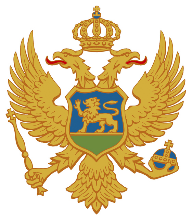 CRNA GORAZAVOD ZA ŠKOLSTVOPredmetni programHorsko pjevanjeII i III razred trogodišnje osnovne muzičke školePodgorica2018.SADRŽAJ:NAZIV PREDMETAHORSKO PJEVANJEODREĐENJE PREDMETAHorsko pjevanje predstavlja grupno vokalno izvođenje muzičkog djela, putem kojeg izvođači na jedinstven i kreativan način izražavaju istančan osjećaj za muziku. Kroz lični osjećaj, horski pjevači učestvuju u stvaranju kolektivne svijesti o kvalitetnom umjetničkom izražavanju i usavršavanju estetskih i drugih kulturnih izraza, kao i neophodnost zajedničkog djelovanja, što daje horskom pjevanju i važnu socijalno-obrazovnu funkciju. Istorijski posmatrano, horsko pjevanje ima značajnu funkciju u razvijanju, kako muzičkog osjećaja, tako i višeg stupnja društvenosti i socijalizacije. Izučavanje predmeta Horsko pjevanje predstavlja važnu komponentu u muzičkom obrazovanju i razvoju ličnosti učenika. Podstiče brži razvoj kako unutrašnjeg, tako i spoljašnjeg sluha, što prvenstveno podrazumijeva bolje vladanje intonacijom i višeglasnim pjevanjem.Predmet Horsko pjevanje izučava se u trogodišnjoj osnovnoj muzičkoj školi u II i III razredu. Nastava se realizuje tokom dva časa sedmično. Časovi, u trajanju od 45 minuta, mogu biti u razmaku od najmanje jednog dana ili se mogu realizovati u vidu blok-časa zbog lakše organizacije nastave.Broj časova po razredima i oblicima nastaveNastava predmeta Horsko pjevanje realizuje se u grupama sačinjenim od učenika različitih uzrasta II i III razreda ili grupama sačinjenim od učenika istog razreda. Obrazovno-vaspitni ishodi predmeta po razredima su koncipirani tako da omogućavaju ovakav oblik nastave i ne sprječavaju uspješno postizanje ciljeva predmeta, uprkos različitim uzrastima učenika.Kombinovanje različitih obrazovno-vaspitnih ishoda tokom časova je neophodno, što rezultira unapređenjem kvaliteta nastave predmeta Horsko pjevanje.CILJEVI PREDMETAU nastavi Horskog pjevanja učenik:razvija ljubav prema grupnom muziciranju;razvija sposobnost lične ekspresije umjetničkog djela;razvija sposobnost za grupnu interpretaciju vokalnog djela sa i bez instrumentalne pratnje;usvaja osnove vokalne tehnike;razvija sposobnost podržavanja ritma putem tijela i/ili instrumenata Orfovog instrumentarijuma;razvija vještine kritičkog mišljenja kroz procjenu vlastitog rada i rada horske grupe;razvija sopstvenu i grupnu kreativnost; osposobljava se za javno izvođenje muzičkih djela, razvijanjem samopouzdanja i sposobnosti upravljanja svojim emocijama; upoznaje se sa narodnim i umjetničkim muzičkim stvaralaštvom;razvija patriotizam putem interpretacije narodnih pjesama Crne Gore;razvija međukulturalno poštovanje i prihvatanje različitosti kroz muzička djela Crne Gore i drugih svjetskih kultura;upoznaje se sa muzičkom literaturom različitih žanrova;razvija ljubav prema umjetnički vrijednoj muzici; razumije važnost timskog rada; razvija svijest o pravilnom držanju tijela. POVEZANOST SA DRUGIM PREDMETIMA I MEĐUPREDMETNA KORELACIJAPredmet Horsko pjevanje u velikoj mjeri povezan je sa predmetima iz osnovne muzičke škole, tj. Solfeđom sa teorijom muzike, Instrumentom i Solo pjevanjem, ali i predmetima iz obaveznog školskog obrazovanja, kao što su: Muzička kultura, Crnogorskog-srpskog ,bosanskog, hrvatskog jezika i književnosti, strani jezici (Italijanski, Engleski, Ruski, Francuski i Njemački) i Fizičko vasptanje.Uska povezanost Horskog pjevanja sa predmetom Solfeđo sa teorijom muzike, kao i Instrumentom, zastupljena je tokom cjelokupnog muzičkog školovanja. Muzičko opismenjavanje, koje podrazumijeva oblasti čitanja nota, obradu ritma i intoniranja, a postiže se izučavanjem Solfeđa sa teorijom muzike, od presudnog je značaja za kvalitetnu realizaciju nastave Horskog pjevanja. Notalno opismenjavanje omogućava pjevanje horskih partitura po notnom tekstu i lakše savladavanje višeglasnog kompleksnog horskog stava. Obrada raznolikih ritmičkih linija doprinosi preciznijem ritmičkom izvođenju horske kompozicije, a rad na čistom intoniranju tonskih visina utiče na kvalitet horskog izvođenja, kako u obradi kompozicija po sluhu, tako i u obradi kompozicija po notnom tekstu.Teorija muzike horskom pjevaču pomaže u lakšoj analizi horske kompozicije, što doprinosi efikasnijoj primjeni elemenata, kao što su: tempo, dinamika, artikulacija, agogika, intervali, akordi i tonalitet, a sa čijom primjenom se učenici prvo upoznaju na predmetu Instrument. Korelacijom Horskog pjevanja sa Instrumentom, ovaj segment se dodatno unapređuje i olakšava pravilnu primjenu navedenih elemenata. Dalje, korelacijom Horskog pjevanja sa Instrumentom postiže se instrumentalno izvođenje melodije horske kompozicije. Horskim pjevačima ova korelacija omogućava da već naučene melodije interpretiraju na instrumentima, kako bi uvježbavali usvojene melodije, što pjevačima mlađeg uzrasta i dodatno razvija sluh.Predmet Solo pjevanje doprinosi lakšem i boljem izvođenju horskih kompozicija, kao i osposobljavanju učenika za solističke nastupe sa horskim ansamblom. Stoga, učeninci koji pohađaju odsjek Solo pjevanje važni su članovi horskog ansambla radi boljeg vladanja osnovama vokalne tehnike. Korelacija Muzičke kulture i Horskog pjevanja ogleda se u lakšoj realizaciji horskog ansambla osnovne škole, kao i bržem savladavanju ritmičko-melodijskih zadataka. Učenici koji paralelno sa osnovnom školom pohađaju i osnovnu muzičku školu, od velike su važnosti za kvalitetno interpretiranje u horskom ansamblu osnovne škole.  Nezaobilazna povezanost Crnogorskog-srpskog, bosanskog, hrvatskog jezika i književnosti, kao i stranih jezika sa Horskim pjevanjem, zbog dobre dikcije i čistog jezičkog izražavanja predstavlja jedan od presudnih elemenata kvalitetne interpretacije horskog djela.Primjenom vježbi u nastavi Horskog pjevanja, a koje su zastupljene u predmetu Fizičko vaspitanje, ostvaruje se još jedna neophodna korelacija kojom se olakšava realizacija osnovnog elementa Horskog pjevanja−pravilno držanje tijela.Osim povezanosti sa drugim predmetima, prisutna je međupredmetna korelacija Horskog pjevanja sa kognitivnim vještinama, koja se ogleda u razvijanju kritičkog mišljenja i kreativnosti, kako pojedinca, tako i horske grupe. Socijalno-emocionalne vještine kao što su samosvjesnost, samopouzdanje, samostalnost, optimizam, odgovornost i upornost, iako posljednje spomenute, predstavljaju važne ciljeve predmeta Horsko pjevanje.OBRAZOVNO-VASPITNI ISHODI PREDMETAII RAZREDIII RAZREDDIDAKTIČKE PREPORUKE ZA REALIZACIJU PREDMETANastava predmeta Horsko pjevanje zasniva se na obradi kompozicija različitih žanrova, zanimljivih  uzrastu učenika, pri čemu učenici razvijaju muzički sluh, osjećaj za lijepo, kreativnost, samopouzdanje, socijalizaciju. Program za II i III razred podrazumijeva obradu dvoglasnih i troglasnih kompozicija po notnom tekstu, kako u izvođenju „a capella“, tako i uz instrumentalnu pratnju koju izvodi korepetitor ili ansambl. Kompozicije mogu biti različitih žanrova, uz davanje većeg značaja kompozicijama umjetničke muzike.Instrumentalna pratnja može biti izvedena na klaviru od strane korepetitora, na nekom drugom instrumentu ili u sklopu ansambla.Priprema za rad na kompoziciji vrši se putem obrade vokaliza, koje nastavnik odabira u skladu sa uzrastom i mogućnostima učenika. Poželjno je da se broj i težina vokaliza povećava sa sljedećim razredom. Nastava predmeta Horsko pjevanje bavi se usvajanjem muzičkih pojmova i muzičkih oblika, kako putem muzičkih igara, tako i putem konkretnih notnih zapisa.Neizostavni element realizacije predmeta Horsko pjevanje je i slušanje, kojim učenik razvija kritičko mišljenje, samosvjesnost, a ujedno stvara muzički doživljaj i ukus za vrednovanje horske muzike.Realizacija svih elemenata: obrada, muzički pojmovi, muzički oblici i slušanje, rezultira glavnom aktivnošću−uspješanim javnim nastupom horskog ansambla. Javne nastupe horskog ansambla treba potencirati. Ukoliko u manjim sredinama horski ansambl ne broji dovoljan broj pjevača, preporučuje se da se oformi manji vokalni sastav koji može uspješno javno nastupati.PRILAGOĐAVANJE PROGRAMA DJECI SA POSEBNIM OBRAZOVNIM POTREBAMA I DAROVITIM UČENICIMAPrilagođavanje programa djeci sa posebnim obrazovnim potrebama Članom 11 Zakona o vaspitanju i obrazovanju djece sa posebnim obrazovnim potrebama  propisano je da se u zavisnosti od smetnji i teškoća u razvoju, kao i od individualnih sklonosti i potreba djece obrazovni programi se, pored ostalog, mogu: a.) modifikovati skraćivanjem ili proširivanjem sadržaja predmetnog programa; b.) prilagođavati mijenjanjem metodike kojom se sadržaji predmetnog programa realizuju.Član 16 istog Zakona propisuje da je škola, odnosno resursni centar dužan da, po pravilu, u roku od 30 dana po upisu djeteta, donese individualni razvojno-obrazovni program za dijete sa posebnim obrazovnim potrebama (IROP), u saradnji sa roditeljem i o tome obavijesti Zavod za školstvo, Centar za stručno obrazovanje i Ispitni centar.Prilagođavanje programa Horsko pjevanje djeci sa posebnim obrazovnim potrebama podrazumijeva odabir ishoda koje učenici mogu ostvariti. Muzički pedagozi strpljivim radom procjenjuju ishode realne za ostvarivanje u skladu sa mogućnostima učenika. Važnost komunikacije između nastavnika Horskog pjevanja, pedagoško-psihološke službe, nastavnika Instrumenta i Solfeđa, kao i roditelja učenika, od presudnog je značaja za razvoj učenika, koji se ogleda u sticanju samopouzdanja, socijalizaciji, osjećaju pripadanja grupi, razvoju motornih vještina, boljoj koordinaciji pokreta. Zbog suženog izbora vanškolskih aktivnosti, muzička škola, a najviše predmet Horsko pjevanje omogućava djeci sa posebnim potrebama kvalitetno provedeno vrijeme, imajuću u vidu da čas Horskog pjevanja podrazumijeva lijep muzički ugođaj.Prilagođavanje programa darovitim učenicimaUčenici muzičke škole već se samim upisom u muzičku školu smatraju talentovanim. Oni učenici koji pokazuju znake izrazitog talenta, smatraju se darovitim. Nastavnik, svojim pristupom u radu, produbuljuje motivaciju učenika i doprinosi razvoju i afirmaciji njihove darovitosti. Takvi učenici treba da se osposobljavaju za javne solističke nastupe, kako u horskom ansamblu, tako i u manjim vokalnim sastavima.VREDNOVANJE OBRAZOVNO-VASPITNIH ISHODAVrednovanje obrazovno-vaspitnih ishoda u predmetu Horsko pjevanje treba da bude prisutno tokom cijele nastavne godine. Konstantnim vrednovanjem, nastavnik motiviše učenike u pogledu aktivnog pristupa času i težnji ka napredovanju, stalnom razvoju i uspješnosti na javnim nastupima.USLOVI ZA REALIZACIJU PREDMETA (STRUČNA SPREMA I LITERATURA)a. Materijalno-tehnički usloviNastava Horskog pjevanja treba da se odvija u dovoljno velikom prostoru za nesmetanu realizaciju nastave, a podrazumijeva i zvučnu izolaciju i dovoljnu provjetrenost prostorije. U učionici treba da postoji klavir, Orfov instrumentarij, kompjuter, projektor.b. Profil i stručna sprema nastavnikaNastavnik Horskog pjevanja može biti diplomirani dirigent (Odsjek-dirigent) i muzički pedagog (teorijsko-pedagoški odsjek).c. LiteraturaBabić, K.: ,,Grlica”Brahms, J.: 13. kanonCvejić, N.: „Savremeni belkanto“, Beograd, 1980.Cui, C.: ,,Le rossignol”Čajkovski, P.I.: ,,Bez pori da bez vremeni”Česnokov, P.:,,Da ispravitsja molitva maja”Da Palestrina, Đ.P.:,,Vigilate”Despić, D.: ,,Smejalica”Despić, D.: ,,Kiša”Dimitrijević, L.: Zbirka kanona i pjesmica,,Ergen deda” bugarska narodna pjesmaHadnađev, M.: „Od audicije do koncerta“ (osnovi horskog pjevanja i dirigovanja), Novi Sad, 1971.Ilić, V.: ,,Azbuka”,,Kolovođa/ Dala bi' dala/ Cirik tica” crnogorske pjesmeLazarin, L.: ,,Mak”Mozart, W.A.: ,,Dona nobis pacem”Mokranjac: Primorski napjevi”Mokranjac: ,,Tebe poem” iz liturgije ,,Svetog Jovana Zlatoustog”Tamindžić, T.: I rukovet,,Sadila Timka” narodna makedonska pjesmaStojanov, P.: ,,Što mi je milo”Tamindžić, T.: I rukovetGiardini, F.: ,,Viva tutte le vezzose”Vodnansky, J.K.: ,,Rorando caeli”Plenković, Z.: ,,More, ti si čežnja”Udruženje muzičkih pedagoga Srbije: Troglasne horske kompozicije starih majstora, 1976.Vukdragović, M.: ,,Noćna tajna”Živković Kurdadze: „Vokalna muzika crnogorskih kompozitora“, 2014.Predmetni program Horsko pjevanja za II i III razred trogodišnje osnovne muzičke škole uradila je Komisija u sastavu:Saša Barjaktarović, predsjednikLaida Lekić, članicaNacionalni savjet za obrazovanje (III saziv) je na 5. sjednici od 16. jula 2018. godine utvrdio Predmetni program HORSKO PJEVANJE za II i III razred trogodišnje osnovne muzičke škole.RazredSedmični broj časovaUkupan broj časovaObavezni dioOtvoreni dioTeorijska nastavaVježbe i ostali vidoviII26880%20%10%90%III26280%20%10%90%Obrazovno-vaspitni ishod 1Na kraju učenja učenik će moći da primijeni osnove vokalne tehnike.Ishodi učenja Tokom učenja učenik će moći da:- demonstrira pravilno držanje tijela;- demonstrira specifičnost pjevačkog disanja; - primijeni tehničke vježbe za izdržavanje daha;- upravlja organima za obrazovanje tona.Didaktičke preporuke za realizaciju obrazovno-vaspitnog ishodaa.   Sadržaji/pojmovi:- držanje tijela;- vježbe za izdržavanje daha;pjevačko disanjeb.   Aktivnosti učenja       Učenik:vježba pravilno disanje i držanje tijela tokom pjevanja;ponavlja već naučene i uči nove tehničke vježbe za izdržavanje daha; vježba obrazovanje tona putem vokaliza;uči kako da upravlja organima za obrazovanje tona putem tehničkih vježbi;pokazuje poštovanje prema ostalim članovima horskog ansambla i nastavniku, ne ometajući horsku grupu aktivnim učestvovanjem.c.   Broj časova realizacije Broj časova realizacije uslovljen je potrebom kombinovanja dva ili više obrazovno-vaspitnih ishoda, u skladu sa interesovanjima i mogućnostima učenika.Obrazovno-vaspitni ishod 2Na kraju učenja učenik će moći da izvede različite vrste artikulacije.Ishodi učenjaTokom učenja učenik će moći da:objasni pojam portato;razlikuje vrste artikulacije;primijeni legato, staccato i portato.Didaktičke preporuke za realizaciju obrazovno-vaspitnog ishodaa.    Sadržaj/pojmovi:- legato;- staccato;- portato;- vokalize;- dvoglasne i troglasne kompozicijeb. Aktivnosti učenja:            Učenik:vježba različite artikulacije u vokalizama;svojim riječima opiše značenje pojma portato;sluša naizmjenično staccato i portato izvođenje melodije i prepoznaje razlike;pjeva različite artikulacije u dvoglasnim i troglasnim kompozicijama.c.   Broj časova realizacijeBroj časova realizacije uslovljen je potrebom kombinovanja dva ili više obrazovno-vaspitnih ishoda, u skladu sa interesovanjima i mogućnostima učenika.Obrazovno-vaspitni ishod 3Na kraju učenja učenik će moći da primijeni dinamička nijansiranja.Ishodi učenjaTokom učenja učenik će moći da:objasni značenje dinamičkih oznaka za nijansiranje: mezzo piano, mezzo forte, pianissimo i fortissimo;razlikuje navedene dinamičke oznake za nijansiranje;primijeni navedene dinamičke oznake za nijansiranje;procijeni izvođenje navedenih dinamičkih oznaka za nijansiranje.Didaktičke preporuke za realizaciju obrazovno-vaspitnog ishodaa.   Sadržaji/pojmovi:- mezzo piano, mezzo forte, pianissimo, fortissimo;- vokalize;- dvoglasne i troglasne kompozicijeb.   Aktivnosti učenja     Učenik:svojim riječima objašnjava značenje dinamičkih oznaka: mezzo piano, mezzo forte, pianissimo i fortissimo;sluša odabrane muzičke primjere sa različitim dinamičkim nijansiranjima, uz zadatak razlikovanja istih;vježba da primijeni navedene dinamičke oznake putem vokaliza, dvoglasnih i troglasnih kompozicija;koriguje svoje izvođenje navedenih dinamičkih oznaka za nijansiranje;pokazuje poštovanje prema ostalim članovima horskog ansambla i nastavniku, ne ometajući horsku grupu aktivnim učestvovanjem.c.   Broj časova realizacijeBroj časova realizacije uslovljen je potrebom kombinovanja dva ili više obrazovno-vaspitnih ishoda, u skladu sa interesovanjima i mogućnostima učenika.Obrazovno-vaspitni ishod 4Na kraju učenja učenik će moći da primijeni različita tempa.Ishodi učenjaTokom učenja učenik će moći da:objasni tempa: Lento, Largo, Vivo, Presto;slušno razlikuje navedena tempa;primijeni navedena tempa.Didaktičke preporuke za realizaciju obrazovno-vaspitnog ishodaa.   Sadržaji/pojmovi:- Lento, Largo, Vivo, Presto;- vokalize;- dvoglasne i troglasne kompozicijeb.   Aktivnosti učenjaUčenik:svojim riječima opiše različitosti Lento, Largo, Vivo i Presto tempa;prepoznaje različita tempa, slušajući muzičke primjere;vježba navedena tempa pjevanjem vokaliza, dvoglasnih i troglasnih kompozicija;pokazuje poštovanje prema ostalim članovima horskog ansambla i nastavniku, ne ometajući horsku grupu aktivnim učestvovanjem.c.   Broj časova realizacijeBroj časova realizacije uslovljen je potrebom kombinovanja dva ili više obrazovno-vaspitnih ishoda, u skladu sa interesovanjima i mogućnostima učenika.Obrazovno-vaspitni ishod 5Na kraju učenja učenik će moći da izvede troglasnu kompoziciju.Ishodi učenjaTokom učenja učenik će moći da:primijeni tehničke vježbe za pokretljivost glasa; analizira troglasnu horsku partituru;prepozna svoju dionicu u horskoj partituri; izvede svoju dionicu ,,a capella“ u troglasnoj kompoziciji.Didaktičke preporuke za realizaciju obrazovno-vaspitnog ishodaa.   Sadržaji/pojmovi:- vokalize;- troglasna kompozicija;- horska partitura;- „a capella“ izvođenjeb.   Aktivnosti učenjaUčenik:vježba vokalize za pokretljivost glasa;upoznaje se sa izgledom horske troglasne partiture i objašnjava istu;tokom učenja dionice svog glasa analizira istu, uočavajući melodiju, ritam, artikulaciju, dinamiku i tempo;vježba dionicu svog glasa, na način sigurnog ritmičko-melodijskog ovladavanja dionicom, precizno intonirajući uz pravilno pjevačko disanje;pokazuje poštovanje prema ostalim članovima horskog ansambla i nastavniku, ne ometajući horsku grupu aktivnim učestvovanjem. c.   Broj časova realizacijeBroj časova realizacije uslovljen je potrebom kombinovanja dva ili više obrazovno-vaspitnih ishoda, u skladu sa interesovanjima i mogućnostima učenika.Obrazovno-vaspitni ishod 6Na kraju učenja učenik će moći da primijeni pravilnu interpretaciju troglasne kompozicije.Ishodi učenjaTokom učenja učenik će moći da:- primijeni dobru dikciju;- primijeni muzičko fraziranje;- primijeni muzički akcenat;- slušno razlikuje akcentovan i neakcentovan ton;- primijeni elemente interpretacije u troglasnoj kompoziciji. Didaktičke preporuke za realizaciju obrazovno-vaspitnog ishodaa.   Sadržaji/pojmovi:- interpretacija;- troglasna kompozicija;- muzičko fraziranje;- muzički akcenti;- muzički izrazb.   Aktivnosti učenjaUčenik:usvaja izgovor teksta troglasnih kompozicija, poštujući dobru dikciju; usvaja kako da frazira melodiju svoje dionice u troglasnoj kompoziciji;izvodi akcentovan ton u melodiji svoje dionice u troglasnoj kompoziciji;slušanjem muzičkih primjera prepoznaje akcentovane tonove;vježba elemente interpretacije u troglasnoj kompoziciji zbog ostvarivanja kvalitetnog muzičkog izraza.c.   Broj časova realizacijeBroj časova realizacije uslovljen je potrebom kombinovanja dva ili više obrazovno-vaspitnih ishoda, u skladu sa interesovanjima i mogućnostima učenika.Obrazovno-vaspitni ishod 7Na kraju učenja učenik će moći da izvede kanon.Ishodi učenjaTokom učenja učenik će moći da:obrazloži pojam kanon;slušno prepozna razliku između kanona i višeglasne kompozicije;primijeni tehniku izvođenja kanona u vokalizama;izvede kanon.Didaktičke preporuke za realizaciju obrazovno-vaspitnog ishodaa.   Sadržaji/pojmovi:- kanon;- vokalize;- višeglasne kompozicijeb.   Aktivnosti učenjaUčenik:svojim riječima objasni šta je kanon i opiše način izvođenja istog;uči vokalize kanonskog tipa;slušanjem muzičkih primjera prepoznaje formu kanona;uči pjevanje melodije kanona;vježba tehniku pjevanja kanona;pokazuje poštovanje prema ostalim članovima horskog ansambla i nastavniku, ne ometajući horsku grupu aktivnim učestvovanjem. c.  Broj časova realizacijeBroj časova realizacije uslovljen je potrebom kombinovanja dva ili više obrazovno-vaspitnih ishoda, u skladu sa interesovanjima i mogućnostima učenika.Obrazovno-vaspitni ishod 1Na kraju učenja učenik će moći da primijeni osnove vokalne tehnike.Ishodi učenja Tokom učenja učenik će moći da:demonstrira pravilno držanje tijela;demonstrira specifičnost pjevačkog disanja;procijeni uspješnost pjevačkog disanja;ovlada tehničkim vježbama za izdržavanje daha;upravlja organima za obrazovanje tona.Didaktičke preporuke za realizaciju obrazovno-vaspitnog ishodaa.   Sadržaji/pojmovi:- držanje tijela;- vježbe za izdržavanje daha;- pjevačko disanjeb.   Aktivnosti učenja     Učenik:vježba već naučene i uči nove tehničke vježbe za izdržavanje daha; vježba pravilno disanje i držanje tijela tokom pjevanja;vježba kako da upravlja organima za obrazovanje tona putem tehničkih vježbi;tokom vježbanja procjenjuje kvalitet pjevačkog disanja;pokazuje poštovanje prema ostalim članovima horskog ansambla i nastavniku, ne ometajući ostale članove horske grupe aktivnim učestvovanjem.c.   Broj časova realizacijeBroj časova realizacije uslovljen je potrebom kombinovanja dva ili više obrazovno-vaspitnih ishoda, u skladu sa interesovanjima i mogućnostima učenika.Obrazovno-vaspitni ishod 2Na kraju učenja učenik će moći da izvede različite vrste artikulacije.Ishodi učenjaTokom učenja učenik će moći da:objasni pojam portato;razlikuje vrste artikulacije;primijeni legato, staccato i portato.Didaktičke preporuke za realizaciju obrazovno-vaspitnog ishodaa.    Sadržaj/pojmovi:- legato;- staccato;- portato;- vokalize;- dvoglasne i troglasne kompozicijeb. Aktivnosti učenjaUčenik:vježba različite artikulacije u vokalizama;svojim riječima opiše značenje pojma portato;sluša naizmjenično staccato i portato izvođenje melodije i prepoznaje razlike;pjeva različite artikulacije u dvoglasnim i troglasnim kompozicijama.c.   Broj časova realizacijeBroj časova realizacije uslovljen je potrebom kombinovanja dva ili više obrazovno-vaspitnih ishoda, u skladu sa interesovanjima i mogućnostima učenika.Obrazovno-vaspitni ishod 3Na kraju učenja učenik će moći da primijeni dinamička nijansiranja.Ishodi učenjaTokom učenja učenik će moći da:objasni značenje dinamičkih oznaka za nijansiranje: mezzo piano, mezzo forte, pianissimo i fortissimo;razlikuje navedene dinamičke oznake za nijansiranje;primijeni navedene dinamičke oznake za nijansiranje;procijeni izvođenje navedenih dinamičkih oznaka za nijansiranje.Didaktičke preporuke za realizaciju obrazovno-vaspitnog ishodaa.   Sadržaji/pojmovi:- mezzo piano, mezzo forte, pianissimo, fortissimo;- vokalize;- dvoglasne i troglasne kompozicijeb.   Aktivnosti učenjaUčenik:svojim riječima objašnjava značenje dinamičkih oznaka mezzo piano, mezzo forte, pianissimo i fortissimo;sluša odabrane muzičke primjere sa različitim dinamičkim nijansiranjima, uz zadatak razlikovanja istih;uči da primijeni navedene dinamičke oznake putem vokaliza, dvoglasnih i troglasnih kompozicija;koriguje svoje izvođenje navedenih dinamičkih oznaka za nijansiranje;pokazuje poštovanje prema ostalim članovima horskog ansambla i nastavniku, ne ometajući horsku grupu aktivnim učestvovanjem.c.   Broj časova realizacijeBroj časova realizacije uslovljen je potrebom kombinovanja dva ili više obrazovno-vaspitnih ishoda, u skladu sa interesovanjima i mogućnostima učenika.Obrazovno-vaspitni ishod 4Na kraju učenja učenik će moći da primijeni različita tempa.Ishodi učenjaTokom učenja učenik će moći da:objasni tempa: Lento, Largo, Vivo, Presto;slušno razlikuje navedena tempa;primijeni navedena tempa.Didaktičke preporuke za realizaciju obrazovno-vaspitnog ishodaa.   Sadržaji/pojmovi:- Lento, Largo, Vivo, Presto;- vokalize;- voglasne i troglasne kompozicije.b.   Aktivnosti učenjaUčenik:svojim riječima opisuje različitosti Lento, Largo, Vivo i Presto tempa;prepoznaje različita tempa, slušajući muzičke primjere;vježba navedena tempa pjevanjem vokaliza, dvoglasnih i troglasnih kompozicija;pokazuje poštovanje prema ostalim članovima horskog ansambla i nastavniku, ne ometajući horsku grupu aktivnim učestvovanjem.c.   Broj časova realizacijeBroj časova realizacije uslovljen je potrebom kombinovanja dva ili više obrazovno-vaspitnih ishoda, u skladu sa interesovanjima i mogućnostima učenika.Obrazovno-vaspitni ishod 5Na kraju učenja učenik će moći da izvede troglasnu kompoziciju.Ishodi učenjaTokom učenja učenik će moći da:primijeni tehničke vježbe za pokretljivost glasa; analizira troglasnu horsku partituru;prepozna svoju dionicu u horskoj partituri; izvede svoju dionicu ,,a capella“ u troglasnoj kompoziciji;ocijeni kvalitet izvođenja troglasne kompozicije „a capella“.Didaktičke preporuke za realizaciju obrazovno-vaspitnog ishodaa.   Sadržaji/pojmovi:- vokalize;- horska partitura;- troglasna kompozicija;- „a capella“b.   Aktivnosti učenjaUčenik:vježba vokalize za pokretljivost glasa;upoznaje se sa izgledom horske troglasne partiture i objašnjava istu;tokom učenja dionice svog glasa, analizira istu, uočavajući melodiju, ritam, artikulaciju, dinamiku i tempo;vježba dionicu svog glasa, na način sigurnog ritmičko-melodijskog ovladavanja dionicom, precizno intonirajući uz pravilno pjevačko disanje;nakon izvedbe troglasne kompozicije „a capella“, komentariše izvođenje iste i daje svoju ocjenu; pokazuje poštovanje prema ostalim članovima horskog ansambla i nastavniku, ne ometajući horsku grupu aktivnim učestvovanjem. c.   Broj časova realizacijeBroj časova realizacije uslovljen je potrebom kombinovanja dva ili više obrazovno-vaspitnih ishoda, u skladu sa interesovanjima i mogućnostima učenika.Obrazovno-vaspitni ishod 6Na kraju učenja učenik će moći da primijeni pravilnu interpretaciju troglasne kompozicije.Ishodi učenjaTokom učenja učenik će moći da:primijeni dobru dikciju;primijeni muzičko fraziranje;primijeni muzički akcenat;slušno razlikuje akcentovan i neakcentovan ton;primijeni elemente interpretacije u troglasnoj kompoziciji. Didaktičke preporuke za realizaciju obrazovno-vaspitnog ishodaa.   Sadržaji/pojmovi:- interpretacija;- troglasna kompozicija;- muzičko fraziranje;- muzički akcenti;- muzički izraz.b.   Aktivnosti učenjaUčenik:vježba izgovor teksta troglasnih kompozicija, poštujući dobru dikciju; vježba kako da frazira melodiju svoje dionice u troglasnoj kompoziciji;izvode akcentovan ton u melodiji svoje dionice u troglasnoj kompoziciji;slušanjem muzičkih primjera prepoznaje akcentovane tonove;vježba elemente interpretacije u troglasnoj kompoziciji radi ostvarivanja kvalitetnog muzičkog izraza.c.   Broj časova realizacijeBroj časova realizacije uslovljen je potrebom kombinovanja dva ili više obrazovno-vaspitnih ishoda, u skladu sa interesovanjima i mogućnostima učenika.Obrazovno-vaspitni ishod 7Tokom učenja učenik će moći da izvede kanon.Ishodi učenjaTokom učenja učenik će moći da:obrazloži pojam kanon;slušno prepozna razliku između kanona i višeglasne kompozicije;primijeni tehniku izvođenja kanona u vokalizama;izvede kanon.Didaktičke preporuke za realizaciju obrazovno-vaspitnog ishodaa.   Sadržaji/pojmovi:- kanon;- vokalize;- višeglasne kompozicijeb.   Aktivnosti učenja- svojim riječima objasni šta je kanon i opiše način izvođenja istog;- uči vokalize kanonskog tipa;- slušanjem muzičkih primjera prepoznaje formu kanona;- uči pjevanje melodije kanona;- vježba tehniku pjevanja kanona;- pokazuje poštovanje prema ostalim članovima horskog ansambla i nastavniku, ne ometajući horsku grupu aktivnim učestvovanjem. c.  Broj časova realizacijeBroj časova realizacije uslovljen je potrebom kombinovanja dva ili više obrazovno-vaspitnih ishoda, u skladu sa interesovanjima i mogućnostima učenika.OcjenaOpisDovoljan (2)Uz pomoć nastavnika, učenik se trudi i djelimično tačno intonira melodiju kompozicije, uz tačan izgovor teksta i primjenu tempa; ne pokazuje interes prema stvaralačkom izražavanju.Dobar (3)Uz pomoć nastavnika, učenik se trudi i približno tačno intonira melodiju kompozicije, uz tačan izgovor teksta i održavanje tempa; pokazuje interes prema stvaralačkom izražavanju, ali ga slabo realizuje.Vrlo dobar (4)Samostalno približno tačno intonira melodiju kompozicije, uz precizan izgovor teksta, održavanje tempa i primjenu dinamike; rado učestvuje u različitim oblicima stvaralačkog izražavanja i daje inicijative.Odličan (5)Samostalno tačno intonira melodiju kompozicije, uz precizan izgovor teksta, precizno održavanje tempa i sigurnu primjenu dinamike; rado učestvuje u različitim oblicima stvaralačkog izražavanja i daje inicijative, ističe se po uspješnosti, kritičkom mišljenju i kreativnosti.